PETEK, 14. 1. 2022SLJ – ZVEZDICA ZASPANKA 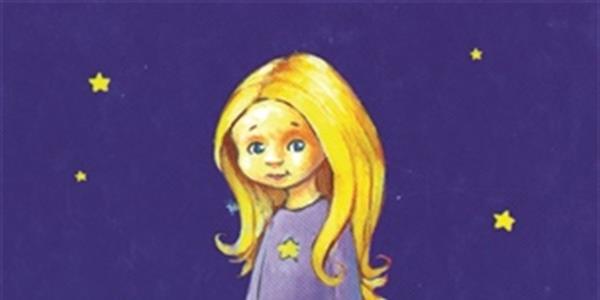 Poznaš pravljico Zvezdica Zaspanka?Poslušaj jo. Klikni TUKAJ ali pa spodaj https://www.youtube.com/watch?v=-50md0bDsR4V zvezek Š (šolski) napiši naslov ZVEZDICA ZASPANKA in pravljico ilustriraj.ŠPO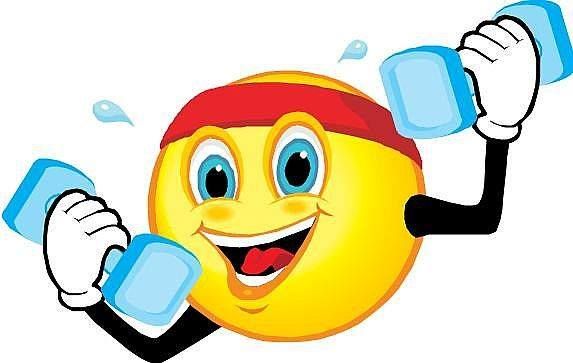 Poglej si posnetek in opravi vaje. Zabavaj se. https://www.youtube.com/watch?v=ixxYwd4ZJ8gSPO – KOLEDAR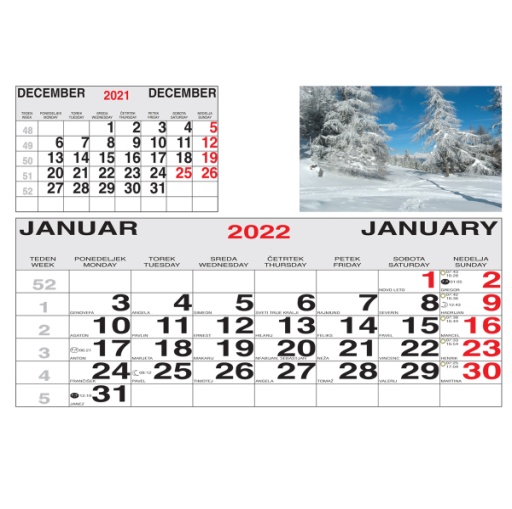 Doma poišči koledar. S pomočjo koledarja reši delovni list. Najdeš ga pod dodatnim gradivom.Če imaš možnost, ga natisni in prilepi v zvezek.GUM – Tri zale deklicePoglej pod dodatno gradivo in sledi navodilom.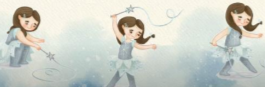 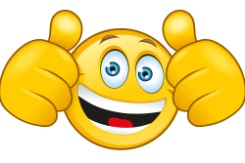 Bravo, tudi danes ti je uspelo. 